Муниципальное бюджетное дошкольное образовательное учреждениеобщеразвивающего вида с приоритетным осуществлением деятельности по эстетическому направлению развития воспитанников«Тяжинский детский сад №1 «Березка»ШКОЛА ЮНОГО ПЕШЕХОДАКрещенко Ольга Валентиновна,воспитатель МБДОУ «Тяжинский детский сад №1 «Березка»Тяжинский 2022Статья о безопасности детей дошкольного возраста на дорогах. Она поможет воспитателям правильно выстроить свою работу по привитию дошкольникам правил дорожного движения и подготовить детей к школьной жизни.Всегда нужно помнить, что жизнь, здоровье и безопасность ребенка полностью зависят от окружающих его взрослых. Профилактика детского дорожно-транспортного травматизма - проблема всего общества. Обучение детей правильному поведению на дорогах необходимо начинать с раннего возраста. Задача педагогов и родителей - воспитать из сегодняшних дошкольников грамотных и дисциплинированных участников дорожного движения. На основании Федерального Закона «О безопасности дорожного движения», основными принципами обеспечения безопасности дорожного движения являются: приоритет жизни и здоровья граждан, участвующих в дорожном движении; приоритет ответственности государства за обеспечение безопасности дорожного движения над ответственностью граждан, участвующих в дорожном движении; соблюдение интересов граждан, общества и государства. Обучение детей правилам безопасного поведения на дорогах в период нахождения ребенка в детском саду может уменьшить тяжелые последствия и возможность попадания его в ДТП. Единственное, что может спасти ребенка на дороге, - это вера в запретительные свойства красного цвета Единственный, кто может его в этом убедить, - взрослый человек своим примером. Наш проект «Школа юного пешехода» направлен на решение актуальной проблемы - воспитанию у детей дошкольного возраста навыков безопасного поведения на улицах поселка, имеет социально-педагогическую направленность. Актуальность проекта связана с тем, что из года в год увеличивается поток автомобилей на дорогах поселка, что создаёт объективную реальность возникновения дорожно-транспортных происшествий. Причём несчастные случаи всё чаще происходят не на больших транспортных магистралях, а на маленьких дорогах, рядом с остановками, а иногда и во дворе дома. К сожалению, зачастую причиной дорожно-транспортных происшествий бывают дети. Предоставленные около дома самим себе, дети, особенно младшего возраста, мало считаются с реальными опасностями. Целесообразность проведения данной работы объясняется фактом участия детей дошкольного возраста в дорожно-транспортных происшествиях и особенностями дошкольного возраста, в котором формируются устойчивые поведенческие навыки и привычки. Важно в дошкольном возрасте заложить фундамент жизненных ориентировок в окружающем, и всё, что ребёнок усвоит в детском саду, прочно останется у него навсегда. Поэтому учить детей дорожной грамоте, культуре поведения в общественном транспорте следует с самого раннего детства. Работа с воспитанниками группы направлена на достижение цели -формирование основ безопасности жизнедеятельности и предполагает следующие задачи* Обучение детей безопасному поведению на автомобильных дорогах. *Формирование у детей навыков и умений наблюдения за дорожной обстановкой и предвидения опасных ситуаций, умение избегать их. *Закрепление представлений о том, что несоблюдение ПДД опасно для здоровья. *Воспитание дисциплинированности и сознательного выполнения правил дорожного движения, культуры поведения в дорожно - транспортном процессе.Организация всей нашей работы по воспитанию и формированию навыков безопасного поведения не дороге у ребенка-дошкольника строится с учетом принципов, которые взаимосвязаны между собой и реализуются в единстве. • Принцип системности. Работа проводится систематически в течение учебного года в рамках перспективного плана при гибком распределении программного материала в соответствии с возрастом ребенка. Выбран свой определенный день недели, когда воспитываются и формируются знания ПДД в различных видах деятельности. • Принцип учета условий местности. Поселок наш с быстро увеличивающимся количеством автотранспорта, детский сад расположен рядом со школой, где находится несколько дорог с интенсивным автомобильным движением, перекрестками, что дает возможность использовать экскурсии и целевые прогулки детей..т.е. на практике знакомить детей с правилами поведения на дороге и формировать навыки безопасности. • Принцип интеграции. Содержание тематических блоков («Автотранспорт, его виды», «Дорожные знаки», «Правила поведения на дороге, в общественном транспорте», «Перекресток» и другие) естественно и органично интегрируются в целостный педагогический процесс, охватывая все линии развития ребенка: познавательно-речевое, социально-личностное, физическое, художественно-эстетическое. • Принцип координации деятельности педагогов. Формирование навыков безопасного поведения ребенка-дошкольника на дороге, знаний ПДД происходит во всех видах детской деятельности с участием не только воспитателей группы, но и всех специалистов ДОУ: музыкального руководителя, инструктора по физической культуре, педагога по изобразительной деятельности. • Принцип взаимодействия педагогов и семьи в интересах ребенка. Программные задачи предполагают обширную работу с воспитанниками и организацию различных видов деятельности. Знакомство с правилами дорожного движения, культурой поведения на улице связано с развитием ориентировки в пространстве, формированием таких качеств личности, как внимание, ответственность за свое поведение, уверенность в своих действиях, передачу знаний из личного опыта в игровой, изобразительной, творческой деятельности. Решение любых воспитательных задач невозможно без создания соответствующей пространственной и предметно-развивающей среды. В группе имеются наглядные пособия: методическая и художественная литература, сценарии праздников, экскурсий, бесед, консультаций, конспекты занятий и развлечений по пропаганде дорожной азбуки, фотоальбом, детские рисунки, комплект плакатов по предупреждению дорожного травматизма, комплект плакатов «Правила дорожного движения», материал по работе с родителями, дорожные знаки, светофоры, мини – коврик с дорожной разметкой для игр с машинами. При построении системы работы по изучению дошкольниками правил дорожного движения соблюдаются три аспекта взаимодействия с транспортной системой поселка: • Ребенок – пешеход; • Ребенок – пассажир городского транспорта; • Ребенок – водитель детских транспортных средств (велосипед, санки, ролики и др.). Обучение ребенка дорожной грамоте проводится в различных формах. Причём большая часть из них должна быть наглядной, театрализованной, игровой. Любой ребёнок быстрее поймёт и усвоит ПДД, преподнесённые не только в обыкновенной беседе, но и в сказке, игре. Основные направления и формы работы с детьми по обучению правилам дорожного движения: познавательная ОД, чтение художественной литературы, беседы, целевые прогулки и экскурсии, сюжетно–ролевые, дидактические игры, праздники и развлечения, встречи с сотрудниками ГИБДД, создание атрибутики к играм, организация творческих выставок. Мы считаем, что только активное сотрудничество и поддержка со стороны родителей поможет сформировать навыки безопасного поведения на дороге. Родители для ребенка – образец поведения и эталон для подражания. Наши родители всегда участвуют вместе со своими детьми в творческих конкурсах рисунков и поделок «По дороге в детский сад», «Светофор». Приобрели учебно-игровое оборудование – 2 светофора. У нас собрана «методическая копилка» - конспекты ОД по данному направлению, имеются методические рекомендации, консультативный материал, различная специализированная атрибутика ПДД (дорожные знаки, плоскостные изображения автотранспорта), специально оборудованный уголок по ПДД. Необходимым условием успешности нашей работы по формированию навыков безопасного поведения на дороге является сотрудничество с ГИБДД. Встречи с инспектором стали традиционными. Андрей Викторович Мамайсур всегда проводит интересные беседы, игровые ситуации, Наши воспитанники с удовольствием общаются и обсуждают проблемы дорожного движения. На протяжении всего проекта воспитанники успешно участвовали в конкурсном движении различного уровня. Что говорит о высокой результативности данного проекта.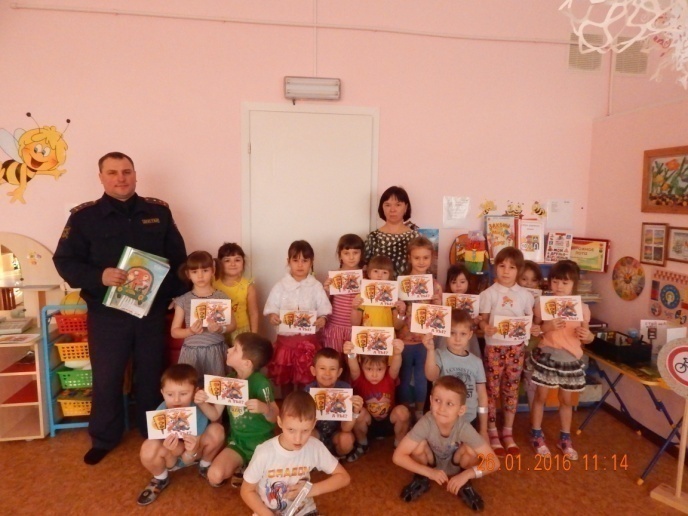 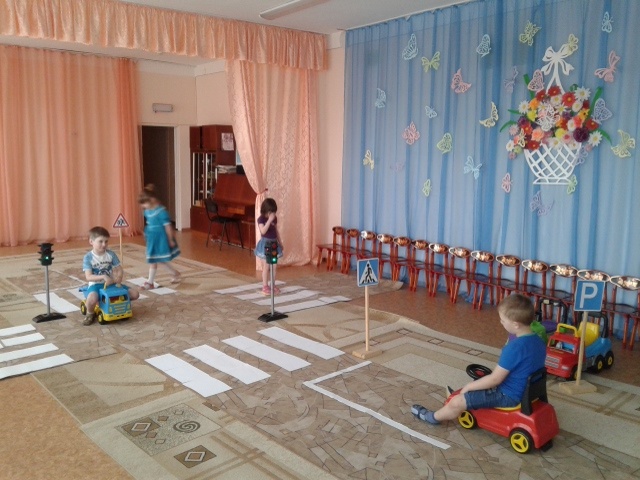 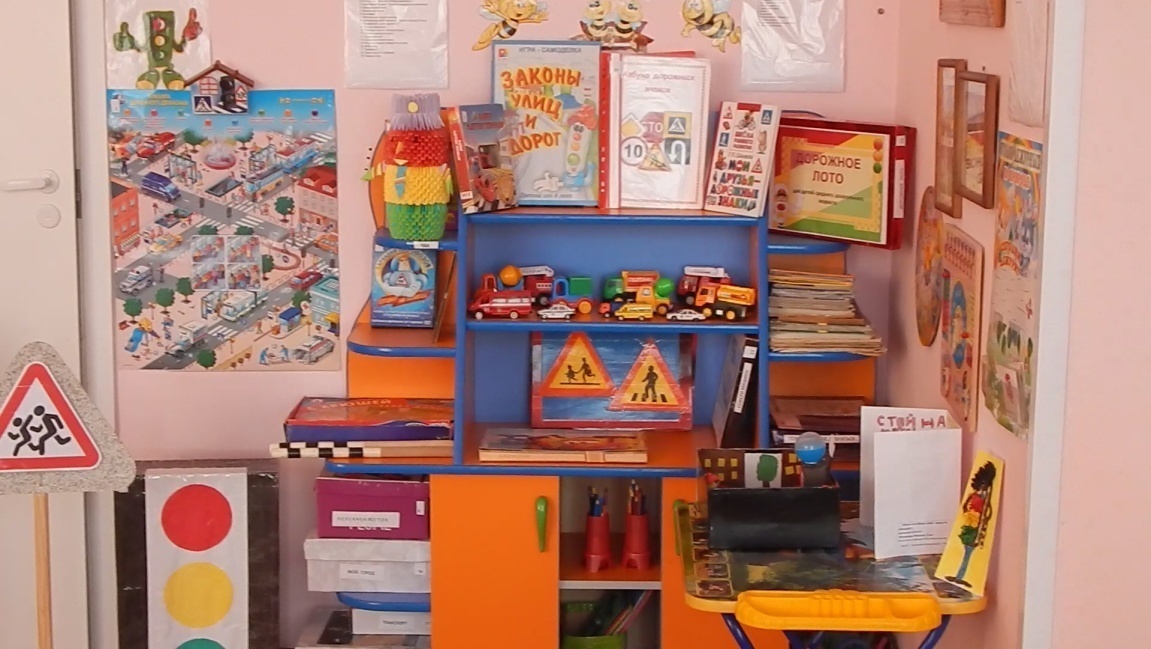 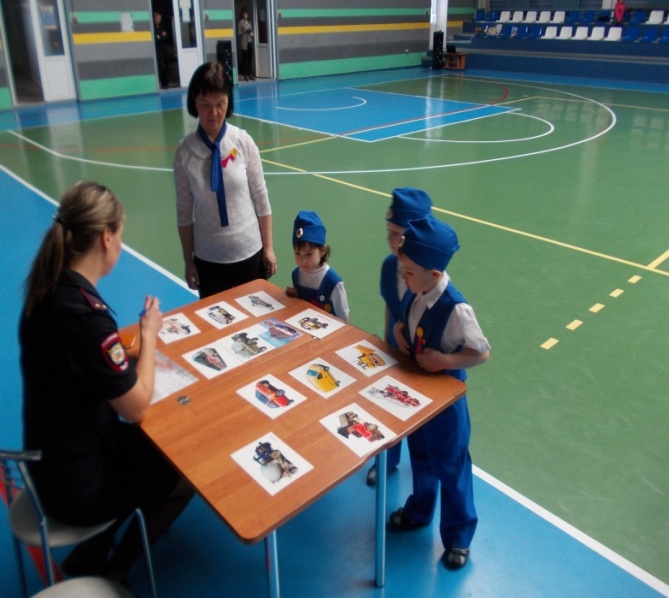 